AFTER ACTION REPORT TEMPLATE 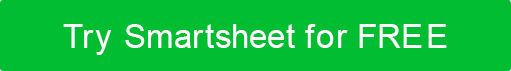 AFTER ACTION REPORT TEMPLATE WITH EXAMPLE DATAPROJECTSCOPEOBJECTIVESSTAKEHOLDERSWHAT DID WE EXPECT TO HAPPEN?WHAT HAPPENED?WHAT WENT WELL AND WHY?WHAT AND HOW CAN WE IMPROVE?CONCLUSIONACTION PLANPROJECTSCOPEOBJECTIVESSTAKEHOLDERSPositive Charge social media  campaignSocial media campaign budget reviewDetermine if we stayed on budget.

Identify where we can save money.Positive Charge marketing team and executivesWHAT DID WE EXPECT TO HAPPEN?WHAT HAPPENED?WHAT WENT WELL AND WHY?WHAT AND HOW CAN WE IMPROVE?We expected to stay within a $9000 per month budget for our social media campaign.We stayed within budget during the first month of the quarter. 

We were $1000 over budget in the second month and $2000 over in the last month.We stayed within budget for the first month because our market estimates were correct. We need to factor in the rising costs of advertising on social media platforms due to inflation and other factors.

We will anticipate cost increases by increasing our budget.CONCLUSIONACTION PLANWe need to be more flexible with our budget and anticipate rising costs. Propose budgets for different social media campaign cost estimates each quarter.DISCLAIMERAny articles, templates, or information provided by Smartsheet on the website are for reference only. While we strive to keep the information up to date and correct, we make no representations or warranties of any kind, express or implied, about the completeness, accuracy, reliability, suitability, or availability with respect to the website or the information, articles, templates, or related graphics contained on the website. Any reliance you place on such information is therefore strictly at your own risk.